SARATH 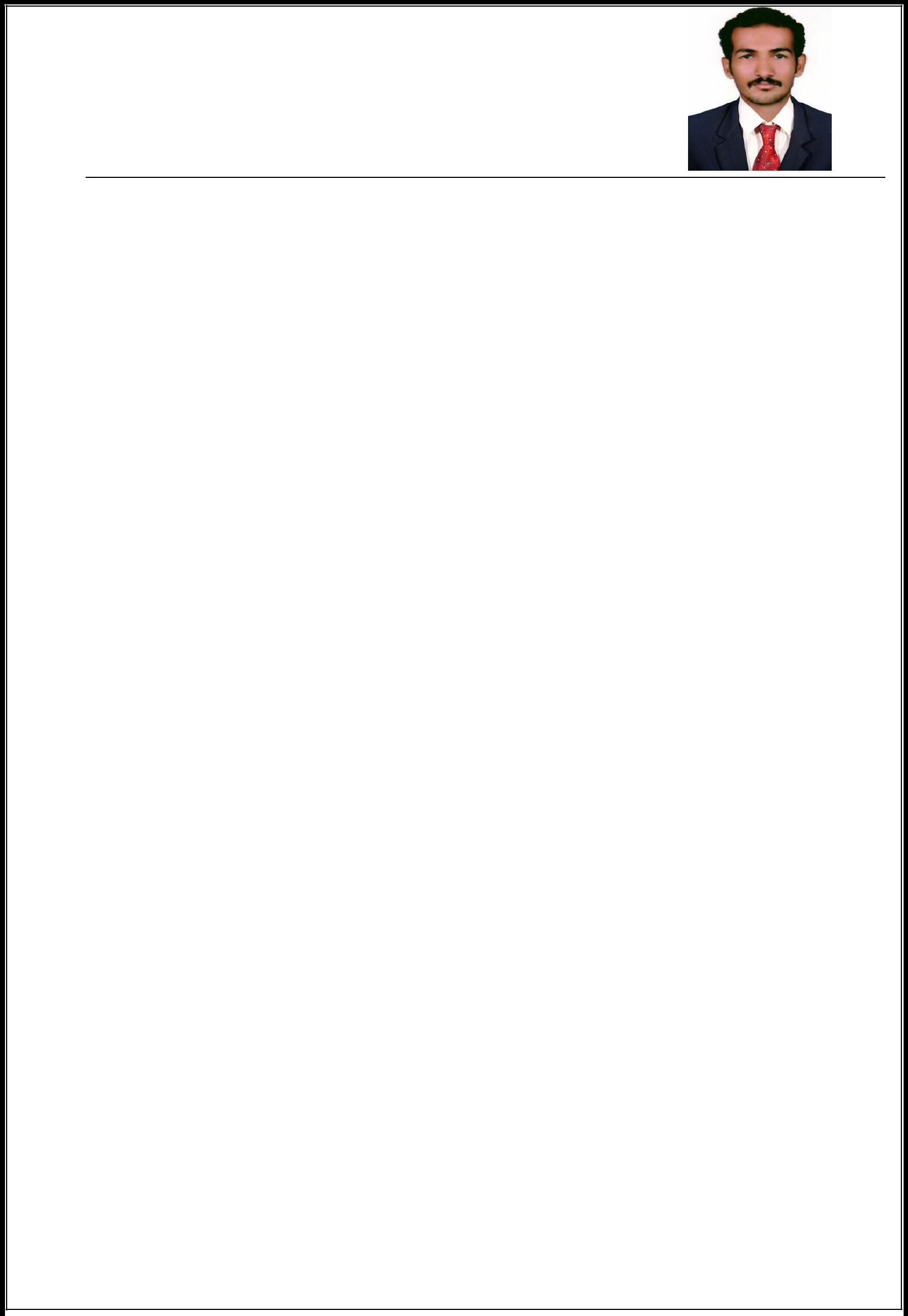 Deira, Dubai UAESarath.378632@2freemail.com Mob: C/o 0504973598Career ObjectiveTo secure a position with a stable and profitable organization, where I can be a member of a team and utilize my business experience to the fullest.Work ExperienceDelma Enterprises Bangalore (2013 - 2015)Role: Accountant AssistantManage the day to day financial transactions of the company.Maintain books of accounts in a computerized environment.Receive, verify and post the invoices and credit notes.Review and verify the supplier invoice with the delivery note.Supervise the whole range of Accounts Payable, Receivable.Responsible for entry and verification of all other expenses and payables of the company.Monitor WPS and control petty cash.Ensure continuous development & improvement of the procedures within the finance department.Prepare regular reports and summaries of accounting activities.Verify recorded transactions and report irregularities to Management.Credit control and collection and accounts payablesEducational QualificationBachelor of Business Administration (BBA) from DR. C V Raman University, Chhattisgrah, IndiaYear Passed out – 2018 with 60% Marks.Plus Two –B A R Higher Secondary School Bovikkanam , Board Of Higher Secondary Examinations, Kerala, IndiaYear Passed out – 2012.10th - Govt. Vocational Higher Secondary School Iriyanni , Board of Public Examinations, Kerala, India.Year Passed out-2010.1Computer SkillsMs ExcelTally ERP9PeachtreeTradeasyKnowledge of MS Office and Internet applicationsStrength Positive attitude  Team player Good communication skill  Goal orientedExtra Curricular ActivitiesAct as volunteer of National Service Scheme (NSS) in School levelPersonal ProfileDate of Birth	: 18th Jan 1994Nationality	: IndianGender	: MaleMarital Status	: SingleLanguages known	: English, Hindi, MalayalamVisa Status	: Visiting Visa UAEVisa Valid Up to	: 15.05.2018I hereby declare that the above information is true to the best of my knowledge and belief.SARATH 2